NameClassDateGeometric SequencesDetermine whether each sequence is geometric. If so, find the common ratio.1. 3, 9, 27, 81, …	2. 4, 8, 12, 16, ...	3. 4, 8, 16, 32, ...4. 1, 0.5, 0.25, 0.125, ...	5. 5, 0, 5, 10, ...	6. 64, 32, 16, 8, ...	Find the tenth term of each geometric sequence.7. 2, 6, 18, ...	8. 5, 25, 125, ...9. 3, 12, 48, ...	10. 0.3, 0.6, 1.2, ...11. ,..	12. , 1, ...13. When a pendulum swings freely, the length of its arc decreases geometrically. Find each missing arc length.a. 20th arc is 20 in.; 22nd arc is 18.5 in.b. 8th arc is 27 mm; 10th arc is 3 mm14. The deer population in an area is increasing. This year, the population was 1.025 times last year’s population of 2537.a. Assuming that the population increases at the same rate for the next few years, write an explicit formula for the sequence.b. Find the expected deer population for the fourth year of the sequence.Find the missing term of each geometric sequence. It could be the geometric mean or its opposite.15. 4,  , 16, ...	16. 9, , 16, ...	17. 2,  , 8, ...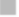 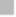 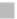 18. 3,  , 12, ...	19. 2,  , 50, ...	20. 4,  , 5.76, ...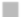 Identify each sequence as arithmetic, geometric, or neither. Then find the next two terms.21. 9, 3, 1, , …	22. 1, 0, 2, 5, …	23. 2, 2, 2, 2, ...24. 3, 2, 7, 12, ...	25. 1, 2, 5, 8, ...	26. 1, 2, 3, 4, ...Write an explicit formula for each sequence. Then generate the first three terms.27. a1 = 3, r = 2	28. a1 = 5, r = 3	29. a1 = 1, r = 430. a1 = 2, r = 3	31. a1 = 32, r = 0.5	32. a1 = 2187, Find the missing terms of each geometric sequence. (Hint: The geometric mean of positive first and fifth terms is the third term. Some terms might be negative.)33.	12,  ,  ,  , 0.75	34. 9,,  ,  , 2304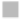 For the geometric sequence 6, 18, 54, 162, ... , find the indicated term.35. 6th term	36. 19th term	37. You enlarge the dimensions of a picture to 150% several times. After the first increase, the picture is 1 in. wide.a. Write an explicit formula to model the width after each increase.b. How wide is the photo after the 2nd increase?c. How wide is the photo after the 3rd increase?d. How wide is the photo after the 12th increase?